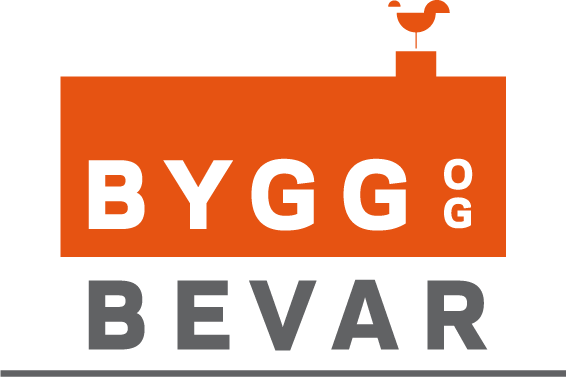 Hvem fortjener Bygg og Bevar-prisen?Jeg foreslår følgende kandidat til Bygg og Bevar-prisen:Begrunnelse:Eventuelle vedlegg (bilder, utfyllende beskrivelse etc) til forslaget. Antall:Mitt navn/firmanavn